Управление культуры Администрации города ЧелябинскаАссоциация музыкальных конкурсов России город Москва«Центральная детская школа искусств» города ЧелябинскаVII Международный конкурс искусств«Мелодии малахитовой шкатулки»   24-26 апреля 2020 года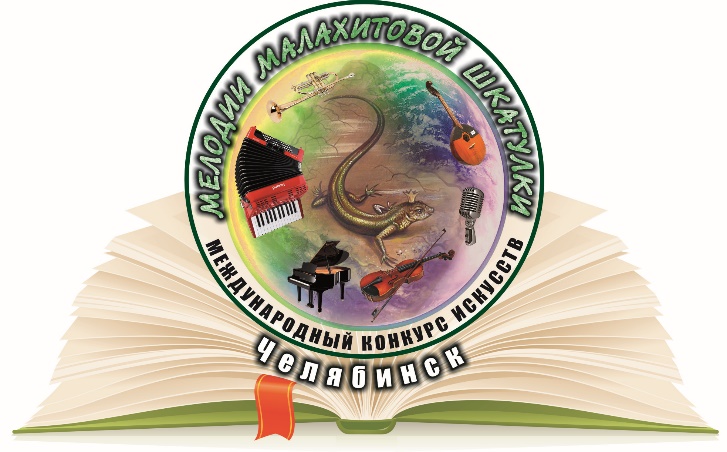 ПоложениеУчредитель конкурса:Управление культуры Администрации города Челябинска.Организатор конкурса:«Центральная детская школа искусств» города Челябинска при поддержке Ассоциации музыкальных конкурсов России город  Москва.Цели конкурса:Цель - выявление и поддержка одарённых, профессионально перспективных молодых музыкантов, приумножение и создание новых педагогических и исполнительских традиций в современном международном поликультурно-образовательном пространстве.Задачами конкурса являются: -  повышение исполнительского уровня учащихся детских музыкальных учебных заведений;-   формирование толерантных качеств учащихся средствами музыкального искусства;- пополнение педагогического репертуара ориентированного на поликультурное воспитание подрастающего поколения;- расширение творческих контактов педагогической общественности                     г. Челябинска с музыкантами других регионов России, ближнего и дальнего зарубежья.Конкурс не является мероприятием, проводимым в целях рекламы товаров, работ и услуг Организаторов Конкурса, а также лотереей или иным мероприятием, основанным на риске.		Исполнительный орган Конкурса — Оргкомитет, формируемый Организатором Конкурса в целях реализации всех задач, необходимых для проведения Конкурса.		Настоящее Положение о Международном конкурсе искусств «Мелодии малахитовой шкатулки» опубликовано на сайте школы http://cdshi.ru/.Текст условий и правил Конкурса является публичной офертой в соответствии со ст. 435 и ч. 2 ст. 437 Гражданского Кодекса РФ. Акцепт оферты – факт размещения созданных участниками Конкурса проектов в сети Интернет на сайте http://cdshi.ru/, является безоговорочным принятием соответствующим Участником Конкурса настоящих условий и правил. Срок действующей оферты совпадает со сроками проведения Конкурса.  Акцепт настоящей оферты является безусловным согласием участника Конкурса Организаторам Конкурса хранить, обрабатывать и передавать третьим лицам в рамках соблюдения законодательства РФ его персональные данные, сообщенные им в период проведения Конкурса, в течение срока проведения Конкурса, а также в течение 3 (трех) лет после его завершения, в соответствии с ФЗ от 27 июля 2006 г. № 152-ФЗ «О персональных данных» и настоящим Положением. 		Организаторы Конкурса оставляют за собой право изменять условия в одностороннем порядке. Извещение об изменении условий или отмене Конкурса осуществляется в порядке, предусмотренном законодательством РФ для объявления конкурса. Номинации конкурса:Конкурс состоит из шести номинаций:- 	фортепиано (фортепиано соло, фортепианный ансамбль, концертмейстерское исполнительство).- 	струнные инструменты (соло, ансамбль до 12 человек).- 	народные инструменты (соло, ансамбль до 12 человек).- 	духовые инструменты (соло, ансамбль до 12 человек).- 	академическое пение (соло, ансамбли: дуэт, трио, квартет).- 	художественное слово (художественное чтение; эстрадная миниатюра или  отрывок из спектакля количество участников до 4-х человек).Условия конкурса:Конкурс проводится ежегодно. Для участия в конкурсе приглашаются учащиеся ДМШ, ДШИ, детских эстетических центров в возрасте до 16 лет колледжей искусств (1 ступени) в возрасте до 16 лет. Конкурс будет проводиться    c 24 по 26 апреля 2020 года в один тур. Возрастная группа конкурсанта определяется на момент начала конкурса (24 апреля 2020 года). Заявки на участие в конкурсе принимаются с 1 января по 15 марта 2020 года.Конкурс проводится по следующим возрастным группам :Номинация «Фортепиано» (фортепиано-соло, фортепианный ансамбль, концертмейстерское исполнительство); «Струнные инструменты» (соло, ансамбль до 12 человек); «Народные инструменты» (соло, ансамбль до 12 человек), «Духовые инструменты» (соло, ансамбль до 12 человек).«А» группа – 7-8 лет«Б» группа – 9 – 10 лет«В» группа – 11 – 12 лет«Г» группа – 13 – 14 лет«Д» группа – 15 – 16 летВремя выступления:«А» группа – до 6 минут«Б» группа – до 10 минут«В» группа – до 12 минут«Г» группа – до 14 минут«Д» группа – до 20  минутНоминация «Академическое пение» (соло, ансамбль: дуэт, трио, квартет):«А» группа – 9-10 лет.«Б» группа – 11-12 лет.«В» группа – 13-14 лет.«Г» группа – 15-16 лет.Время выступления:«А» группа – до 6 минут«Б» группа – до 10 минут«В» группа – до 12 минут«Г» группа – до 14 минутНоминация «Художественное слово» (художественное чтение, эстрадная миниатюра или отрывок из спектакля до 4-х человек):«А» группа – 9-10 лет.«Б» группа – 11-12 лет.«В» группа – 13-14 лет.«Г» группа – 15-16 лет.Конкурсная программа:Номинация «Фортепиано соло»:Группа «А» Два разнохарактерных произведения.Группы «Б» - «Д»:Произведение крупной формы –  Соната 1 часть, или  2 и 3 части; Вариации, Рондо.Виртуозное произведение или этюд.Произведение композитора страны, которую представляет участник или произведение, отражающее культурно-национальную  принадлежность конкурсанта.Номинация «Фортепианный ансамбль» (для 2-х роялей или четырехручное исполнение).Программа из двух разнохарактерных произведений.     Номинация «Концертмейстерское исполнительство»Программа из двух разнохарактерных произведений.     Номинация «Струнные инструменты» (скрипка, альт, виолончель):Группа «А»:Два разнохарактерных произведения.Группы «Б» - «Д»:Произведение крупной формы – Концерт или Соната 1 часть, или  2 и 3 части; Вариации.Виртуозное произведение или этюд.Произведение композитора страны, которую представляет участник или произведение, отражающее культурно-национальную  принадлежность конкурсанта.Номинация «Струнные инструменты (ансамбль)»:Программа из двух разнохарактерных произведений.     Количество участников до 12 человек.Номинация «Народные инструменты» (баян, аккордеон, гитара, домра, балалайка, домбра, кобыз и другие национальные инструменты):Группа «А»:Два разнохарактерных произведения.Группы «Б» - «Д»:Произведение композитора-классика (желательно крупная форма).Обработка народной мелодии.Произведение композитора страны, которую представляет участник или произведение, отражающее культурно-национальную принадлежность конкурсанта.Номинация «Народные инструменты (ансамбль)»:Программа из двух разнохарактерных произведений.     Количество участников до 12 человек.Номинация «Духовые инструменты» Группа «А», «Б»:	Программа из двух разнохарактерных произведений. 	Группа «В»:Произведение крупной формы:  Соната 1 часть или 2 и 3 части.Кантилена.Группы «Г», «Д»:Произведение крупной формы: Соната (все части); Фантазия; Вариации.Виртуозная пьеса.	Номинация «Духовые инструменты (ансамбль)»:Программа из двух разнохарактерных произведений.Количество участников до 12 человек.Разновозрастные участники ансамбля включаются в возрастную группу самого старшего участника.Номинация «Академическое сольное пение»Группы «А», «Б»:Обработка русской народной песни или народной песни страны, которую представляет участник.Классическое произведение по желанию исполнителя (романс, ария или песня зарубежного, русского или отечественного композитора).Группы «В» и «Г»:Обработка русской народной песни или народной песни страны, которую представляет участник.Романс русского, отечественного или зарубежного композитора.Классическое произведение по желанию исполнителя (ария русского, отечественного  или зарубежного композитора).Номинация «Академическое пение (ансамбль: дуэт, трио, квартет)»:Программа из двух разнохарактерных произведений. Номинация «Художественное слово» (художественное чтение):	Программа из 2-х произведений.Для выступления может быть выбрано поэтическое произведение или логически завершенный прозаический отрывок свободной тематики. Национальное произведение может исполняться на языке оригинала. Время выступления до 10 минут.Номинация «Художественное слово» (эстрадная миниатюра, отрывок из спектакля):	количество участников до 4-х человек. Время выступления до 20 минут.	Увеличение временного лимита программы расценивается как нарушение регламента конкурса, в этом случае жюри имеет право остановить выступление участника конкурса. ИЗМЕНЕНИЯ В ПРОГРАММЕ МЕНЕЕ ЧЕМ ЗА ТРИ НЕДЕЛИ ДО НАЧАЛА КОНКУРСНЫХ ПРОСЛУШИВАНИЙ НЕ ДОПУСКАЮТСЯ.Документы:для участия в конкурсе необходимо предоставить пакет документов:-  	заявку участника (отдельно на каждого конкурсанта) (Приложение 1), в заявке обязательно указывать группу участника;- 	копию свидетельства о рождении или паспорта участника;- 	скан согласия на обработку персональных данных, подписанный родителем (законным представителем участника)  (Приложение 2);- 	копию квитанции об оплате за участие в конкурсе.Документы принимаются только пакетом. Документы присылать на электронную почту конкурса: konkursiskusstv.74@mail.ruТакже полный пакет документов в печатном варианте можно выслать заказным почтовым письмом по адресу: 454091 г. Челябинск, ул. Борьбы, д. 28. Международный конкурс искусств «Мелодии малахитовой шкатулки».Основные критерии оценки (для музыкальных номинаций):- 	уровень сольного исполнительского и ансамблевого мастерства;- 	техническая оснащённость;- 	музыкальная выразительность.Основные критерии оценки для номинации «Художественное слово»:- 	артистичность, сценическая культура, умение передать образ;- 	тактичность, чувство меры;- 	дикция;- 	общая внятность речи.Жюри конкурса:В жюри каждой номинации конкурса приглашаются ведущие преподаватели Южно-Уральского государственного института искусств им. П.И. Чайковского. Челябинского государственного института культуры, профильных ВУЗов других городов.   Председатели жюри по номинациям - приглашенные представители исполнительских факультетов ВУЗов России, ближнего и дальнего зарубежья. Решение жюри конкурса является окончательным и не подлежит обсуждению или обжалованию.Оргкомитет:- 	Председатель оргкомитета – Начальник Управления культуры Администрации г. Челябинска Халикова Элеонора Рашидовна;- 	Главный специалист Управления культуры Администрации г. Челябинска Морозова Галина Ивановна;- 	Директор МБУДО «ЦДШИ», Заслуженный работник культуры РФ Эрман Юрий Абрамович;- 	Профессор, Заслуженный артист РФ, зав. кафедрой камерного ансамбля и концертмейстерской подготовки ЮУрГИИ им. П.И. Чайковского Яновский Олег Павлович;-  	Заместитель директора по методической работе ЦДШИ Вершинина Ирина Геннадьевна;- 	Заместитель директора по учебно-воспитательной работе ЦДШИ Золотухина Виктория Александровна; -		Заведующая фортепианным отделением ЦДШИ, кандидат педагогических наук Эрман Светлана Васильевна.Подведение итогов конкурса:Участникам, занявшим 1,2,3 места (в каждой группе), присваивается звание Лауреата, вручается Диплом лауреата, ценный подарок. Наиболее яркий участник в сольной номинации удостаивается «Гран-при» конкурса. Жюри оставляет за собой право присуждать звания лауреатов не во всех возрастных группах.Участникам, не занявшим призовых мест, присуждаются Дипломы 3-х степеней  и Грамоты за участие.Оргкомитет и жюри конкурса могут учредить специальные призы, поощрительные дипломы за яркие выступления.По решению жюри лучшие концертмейстеры и иллюстраторы награждаются дипломами.  В рамках конкурса пройдут мастер-классы ведущих преподавателей – членов жюри конкурса.Во время награждения проходят выступления лауреатов конкурса. Организационные и финансовые вопросы конкурса:Участникам конкурса будет предоставлена акустическая репетиция в концертном зале в порядке живой очередиВзносы за участие в данном мероприятии устанавливает МБУДО «ЦДШИ» в соответствии с действующим законодательством.Организационный взнос:2000 рублей  за каждого участника в сольных музыкальных номинациях и в номинации «Концертмейстерский класс» ; 1000 рублей за каждого участника в номинации «Художественное чтение»;    	1500 рублей за ансамбль, состоящий из двух  человек, в музыкальных номинациях;по  500   руб. за каждого участника в ансамблях от 3-х до 6-ти человек в музыкальных номинациях;по  300   руб. за каждого участника в ансамблях от 7-ми до 12-ти человек в музыкальных номинациях;по 500 руб. за каждого участника в номинации «Художественная миниатюра или отрывок из спектакля».Расходы по пребыванию на конкурсе  участников, преподавателей, родителей и других представителей конкурсанта, бронирование гостиницы, оформление визы несут направляющая сторона или сами участники. Адрес и контактные телефоны454091, г. Челябинск, ул. Борьбы, 28. Телефоны:8(351) 237-14-87  Эрман Юрий Абрамович8(351) 237-15-77 Вершинина Ирина Геннадьевна, Золотухина Виктория Александровнафакс: 8(351)237-14-87; 8(351)237-14-74.  E-mail: konkursiskusstv.74@mail.ruСайт Центральной детской школы искусств: cdshi.ruПриложение 1ЗаявкаНа участие в VII Международном конкурсе искусств «Мелодии малахитовой шкатулки»Приложение 2СОГЛАСИЕродителя (законного представителя) на обработку персональных данных участника VII Международного конкурса искусств «Мелодии малахитовой шкатулки»Я ____________________________________________________________________,          (фамилия, имя, отчество родителя (законного представителя))как законный представитель учащегося ____________________________________							(фамилия, имя ребенка)даю свое согласие Муниципальному бюджетному учреждению дополнительного образования «Центральная детская школа искусств» города Челябинскана автоматизированную, а также без использования средств автоматизации обработку персональных данных моего ребенка (обучающегося), а именно – совершение действий, предусмотренных п. 3 ч. 1 ст. 3 Федерального закона от 27.07.2006 г. № 152 ФЗ «О персональных данных», содержащихся в заявке. Согласие дается для  участия моего ребенка в VII Международном конкурсе искусств «Мелодии малахитовой шкатулки»._____________________					_______________________(дата)		               (подпись)Фамилия, Имя участника Дата  рожденияНоминация Музыкальный инструмент Возрастная группаПрограмма с указанием автора, опуса, хронометража каждого произведенияФ.И.О. (полностью)преподавателя, контактный телефонФ.И.О. (полностью) концертмейстера или иллюстратора, музыкальный инструментСтрана, город (село) проживания, полное название учебного заведения, ФИО директора, контактный телефон, почтовый адрес. E – mail участника.